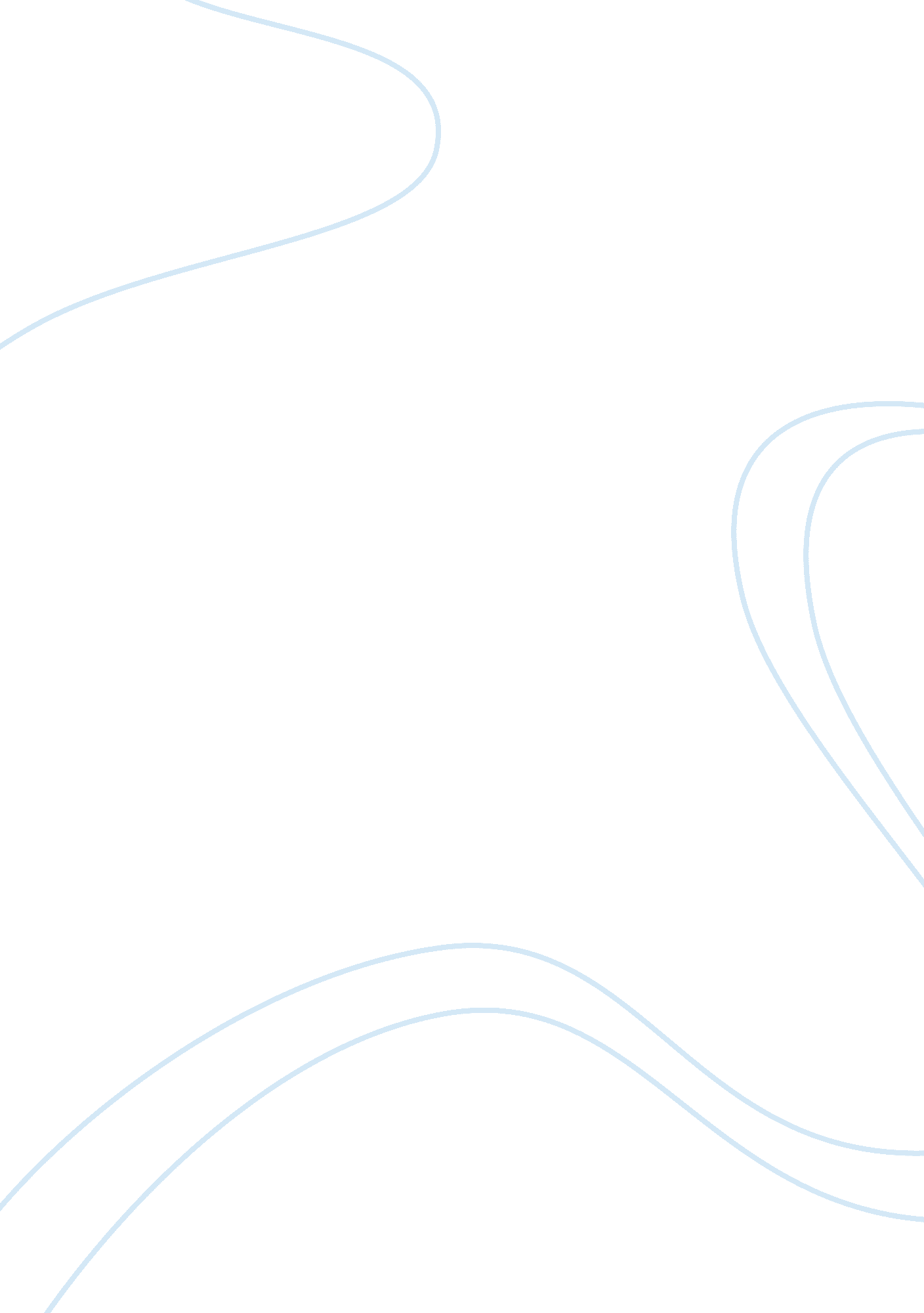 Self-evaluationFinance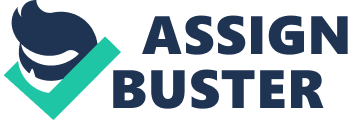 Self-Evaluation My driving force in life is the desire to achieve a high level of excellence possible in everything I do. This was instilled in me by my father from an early age, as he constantly impressed upon me the value of dedication hard work in anything I do no matter how trivial it appears. My idea of success as a person is based on my ambition to become independent and work to add value to my life and that of anyone else around me. I believe that by acquiring the requisite academic skills coupled with professional experience, I can develop my expertise in financial management and in the future start and manage management Consultancy Company of my own. An MBA from LMU is one of the major steps on that journey to self-efficiency and independence as well as attain professional excellence by interacting with a cohort from a divergent degree profiles. Additionally, I am aware the professors in the school consist of the best minds in their various fields of business and finance not to mention the frequent exposure to real life business leaders I expect to get from the institution. 
In my retrospective work experience and internships, I have had several opportunities to work with individuals from diverse cultural backgrounds more so Asia and European. These have been invaluable in view of the fact that in contemporary society, networks are an essential tool for developing personal and professional growth1. Consequently, I have become a dynamic and adaptive individual capable of interacting with people from numerous cultures and passionate about establishing social and professional networks that transcend the social, cultural barriers. My contemporaries will benefit from my flexible mindset willingness and eagerness to bond, and the networks I facilitate ultimately will benefits everyone in them. They will gain exposure to a variety of viewpoints creating space for sharing and challenging traditional perceptions with the benefit of divergent input. 
One of my greatest strengths that has proven to be invaluable in both my professional and social life is the fact that I have the humility and open-mindedness that allows me to learn from my mistakes and take action to avoid repeating them. I recall a situation in my first full time job after college where I was hired as an auditor in a small electronics firm. I was the most qualified, and I quickly rose to head auditor. However, I realized that due to my exacting standards, I often ended up micro managing my juniors and there were several cases when I suspected they were resentful of my leadership. 
It was not until the general manager spoke to me about it that I reflected on my actions and realized that in my quest to get the best out of everyone, I was interfering with their autonomy and using them to do what I think should be done. However, I learnt from my error and invited them to openly discuss what they though was wrong with my leadership technique. They were very candid and sincere and I learnt a great deal from them; as a result, my relationship with them gradually improved and their levels of productivity and innovation went up as a result of the free reign I compelled myself to give them so they can express themselves confidently. From this experience, I leant that mistakes once accepted and one makes an effort to learn from them can be converted into opportunities for betterment2. 
Bibliography 
Pedler, Mike, John Burgoyne, and Tom Boydell. A Managers Guide to Self-development. New York: McGraw-Hill International, 2013. 
Kaplan, Andreas M., and Michael Haenlein. " Users of the world, unite! The challenges and opportunities of Social Media." Business horizons 53, no. 1 (2010): 59-68. 